СОВЕТ ДЕПУТАТОВМУНИЦИПАЛЬНОГО ОКРУГАЦАРИЦЫНОР Е Ш Е Н И Е15.08.2017 №ЦА-01-05-14/1О согласовании установки ограждающего устройства (шлагбаума) на придомовой территории многоквартирного дома по адресу: город Москва, улица Луганская, дом 7, корпус 1В соответствие с пунктом 5 части 2 статьи 1 Закона города Москвы       от 11 июля 2012 года № 39 «О наделении органов местного самоуправления муниципальных округов в городе Москве отдельными полномочиями города Москвы», постановлением Правительства Москвы от 02 июля 2013 года                № 428-ПП «О порядке установки ограждений на придомовых территориях в городе Москве», рассмотрев обращение уполномоченного лица и протокол решения общего собрания собственников помещений в многоквартирном доме об установке ограждающего устройства на придомовой территории по адресу: город Москва, улица Луганская, дом 7, корпус 1Совет депутатов муниципального округа Царицыно решил:1. Согласовать установку ограждающего устройства (шлагбаума) на придомовой территории многоквартирного дома по адресу: город Москва, улица Луганская, дом 7, корпус 1 при условии постоянного выполнения всех требований Постановления Правительства Москвы от 2 июля 2013 года                № 428-ПП «О порядке установки ограждений на придомовых территориях в городе Москве», согласно прилагаемому проекту (приложение). Собственники помещений в многоквартирном доме при установке и последующей эксплуатации ограждающего устройства на придомовой территории обеспечивают круглосуточный и беспрепятственный проезд на придомовую территорию пожарной техники, транспортных средств правоохранительных органов, скорой медицинской помощи, служб Министерства Российской Федерации по делам гражданской обороны, чрезвычайным ситуациям и ликвидации последствий стихийных бедствий, организаций газового хозяйства и коммунальных служб, управы района Царицыно, Совета депутатов муниципального округа Царицыно и социальных служб.Въезд на придомовую территорию транспортных средств собственников помещений в многоквартирном доме и иных лиц осуществляется в порядке, установленном общим собранием собственников помещений в многоквартирном доме. 2. Уведомить уполномоченное лицо общего собрания собственников помещений в многоквартирном доме о том, что все споры, возникающие между собственниками помещений многоквартирного дома, иными заинтересованными лицами по вопросам установки, эксплуатации и демонтажа ограждающего устройства на придомовой территории улица Луганская, дом 7, корпус 1 - решаются в соответствии с Законодательством Российской Федерации, в том числе и судебном порядке.3. Направить настоящее решение в Департамент территориальных органов исполнительной власти города Москвы, в управу района Царицыно Южного административного округа города Москвы и лицу, уполномоченному на представление интересов собственниками помещений.4. Опубликовать настоящее решение в бюллетене «Московский муниципальный вестник», разместить на официальном сайте муниципального округа Царицыно в информационно-телекоммуникационной сети «Интернет»»:  www.mcaricino.ru.5. Контроль за выполнением настоящего решения возложить на главу муниципального округа Царицыно С.И. Буртника.Временно исполняющийполномочия главы муниципальногоокруга Царицыно		                                                      О.И. Харченко  Проект установки ограждающего устройства (шлагбаума) на придомовой территории многоквартирного дома по адресу: город Москва, улица Луганская, дом 7, корпус 1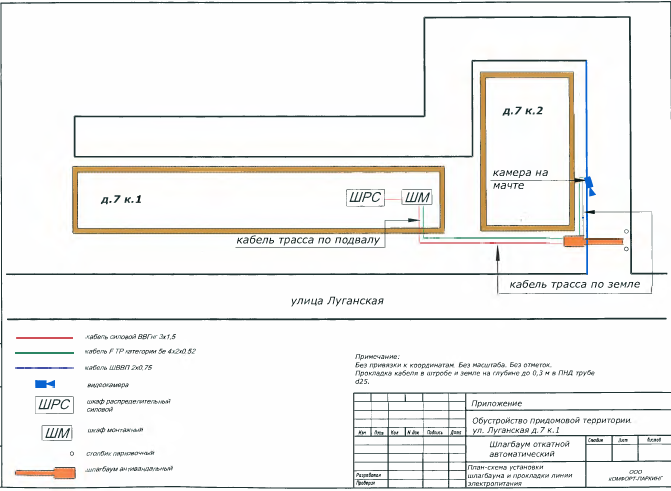 Временно исполняющийполномочия главы муниципальногоокруга Царицыно		                                                                               О.И. Харченко  Приложениек решению Совета депутатовмуниципального    округа Царицыноот 15 августа 2017 №ЦА-01-05-14/1